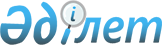 О внесении изменений и дополнений в постановление акимата района Магжана Жумабаева от 26 февраля 2009 года № 33 "Об организации оплачиваемых общественных работ в районе Магжана Жумабаева"
					
			Утративший силу
			
			
		
					Постановление акимата района имени Магжана Жумабаева Северо-Казахстанской области от 4 сентября 2009 года N 299. Зарегистрировано Управлением юстиции района имени Магжана Жумабаева Северо-Казахстанской области 9 октября 2009 года N 13-9-104. Утратило силу - постановлением акимата района Магжана Жумабаева Северо-Казахстанской области от 7 июля 2010 года N 344

      Сноска. Утратило силу - постановлением акимата района Магжана Жумабаева Северо-Казахстанской области от 07.07.2010 N 344      В соответствии со статьей 28 Закона Республики Казахстан 24 марта 1998 № 213 «О нормативных правовых актах» акимат районаПОСТАНОВЛЯЕТ:



      1. Внести в постановление акимата района от 26 февраля 2009 года № 33 «Об организации оплачиваемых общественных работ в районе Магжана Жумабаева» (зарегистрировано в Реестре государственной регистрации нормативных правовых актов № 13-9-88 от 3 апреля 2009 года, опубликовано в газетах «Мағжан Жұлдызы» № 20 от 15 мая 2009 года и  «Вести» № 20 от 15 мая 2009 года) следующие изменения и дополнения:

      в приложении к вышеназванному постановлению акимата района «Список предприятий и организаций, виды, размеры оплаты труда по видам общественных работ»:

      1) в пункте 1:

      в графе «Рабочих мест» вместо цифры «71» читать «74»;

      в графе «Виды общественных работ» после слов «в том числе организация сбора отходов» дополнить словами «участие в отрядах содействия  правоохранительным органам в обеспечении общественного порядка, охрана значимых объектов социально-культурного назначения, а так же пустующих зданий, находящихся в коммунальной собственности акима района»;

      в графе «Разряд(категория)» дополнить словами «G 14»;

      в графе «Коэффициент» дополнить цифрой «1,43»

      2) в пункте 26:

      в графе «Рабочих мест» вместо цифры «2» читать «3»

      в графе «Виды общественных работ» после слов «имеющим детей до 18 лет» дополнить словами «уход за престарелыми»;

      в графе «Разряд(категория)» дополнить словами «G 13»;

      в графе «коэффициент» дополнить цифрой «1,68»



      2. Контроль за исполнением настоящего постановления возложить на заместителя акима района по социальным вопросам.



      3. Настоящее постановление вводится в действие по истечении десяти календарных дней после дня его первого официального опубликования.      Аким района                                А. Сапаров
					© 2012. РГП на ПХВ «Институт законодательства и правовой информации Республики Казахстан» Министерства юстиции Республики Казахстан
				